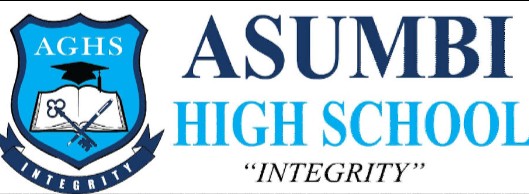                 FORM 4 ENTRANCE EXAMS 2023 Kenya Certificate of Secondary Education565/2-BUSINESS STUDIES             -           Paper  2February 2023 – 2 hoursName ……………………………………………..….      Adm no. ………………Candidate’s Signature ……………………………..            Date …………………Instructions to CandidatesThis paper consists of six questions.Answer any five questions.Answers should be written in the spaces provided after question six.All questions carry equal marks.Students should check the question paper to ascertain that all the pages are printed as indicated and that no questions are missing.Students should answer the questions in English.For Examiner’s use only1 a) Explain five benefits of division of labour and specialization to an organization.  (10marks)b)  ABC Company wishes to start a manufacturing firm, explain five factors that they will consider before deciding where to locate their firm.                                                       (10marks)2. a)  Motorcycles (Bodaboda) are gaining popularity as a means of transport especially in the rural areas. Explain five reasons for this trend.                                                               (10marks)b)   On 1st January 2020, Juma traders had shs 50,000 cash and a bank overdraft of shs 30,000.During the month the following transactions took place;3 a) Explain five reasons for government involvement in business.                               (10 marks)b)          Explain five reasons that may account for the above trend.                                  (10 marks)a) Jamal took an insurance policy and eventually suffered a loss as a result of occurrence of the insured risk. Explain the procedure that he would follow when making a claim from the insurer.                                                                                                   (10 marks)b) Outline five principles of co-operatives.					      (10 marks)5. a)  Explain five factors that may have contributed to high rate of unemployment in a country like Kenya.								                  (10 marks)       b) Explain five types of small scale retailers with shops.			      (10 marks)a) The following balances were extracted from the books of Silker Traders on 1st January, 2022.					Kshs.Capital				    ?Creditors			680,000Motor van			1,200,000Bank 				800,000Stock				600,000Debtors 			820,000Cash				700,000	The following transactions took place during the first week of January, 2022.	Jan 2:	Paid a creditor Ksh.180,000 by cheque.	Jan 3:	Sold goods worth Ksh. 160,000 for which Ksh.120,000 cash was received and 	balance was due at the end of the week.	Jan 4:	The owner took goods worth Ksh.5,000 for home use.	Jan 5:	Sold goods worth Ksh.200,000 for Ksh.237,000 on credit.	Jan 6:	Received Ksh.330,000 from Keiyo distributors a debtor by cheque.Required:i)Ascertain Silkertraders capital as at 1st January, 2022.			        (2 marks)ii) Draw Silker Trader’s balance sheet as at 7th January, 2022 showing the items in their relevant classes.								      (10 marks)b) Explain four  personal considerations to be put into account when evaluating a business opportunity.                                                                                              (8 marks)QUESTIONQUESTION123456MARKSa)MARKSb)2nd January 2020Made cash sales of shs 400,0005th January 2020Received a cheque of shs 450,000 from Jacob traders in full settlement of their debt after allowing a 10% cash discount. 7th January 2020Paid rent in cash shs 20,00012th January 2020Took cash shs 40,000 to settle a personal debt.14th January 2020Deposited shs 20,000 from the cash till in the business bank account.17th January 2020Purchased stock on credit from Bernard distributors worth shs 20,00020th January 2020The cheque received on 5th January was dishonored.23rd January 2020Cash sales of shs 50,00025th January 2020Settled Charity’s account of shs 200,000 by cash less 3% cash discount.28th January 2020Cash sales banked directly shs 39,00030th January 2020Paid Pendo trader’s shs 124,000 in cash after deducting a cash discount of shs 6000.31st January 2020Deposited all cash in the bank account except shs 1000.